LES FUNCIONS DE L' ESQUELETL' esquelet té diverses funcions:Sostenir el nostre cos, ja que ens permet mantenir-nos drets.Protegir les parts més delicades com el cervell, el cor o els pulmons.Permetre els moviments.Còpia: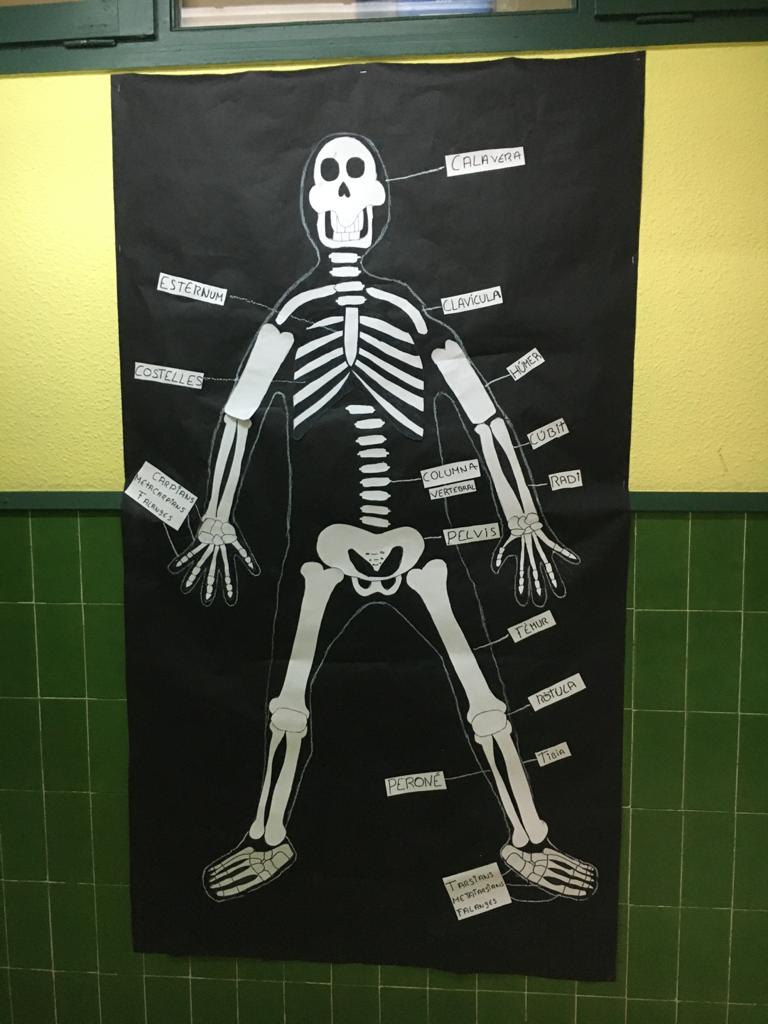 CÒPIA ELS OSSOSREALITZA ELS JOCShttps://wordwall.net/play/6014/685/458https://wordwall.net/play/108/496/666I MIRA AQUEST VIDEO:https://www.youtube.com/watch?v=_mJe1MaVzMQ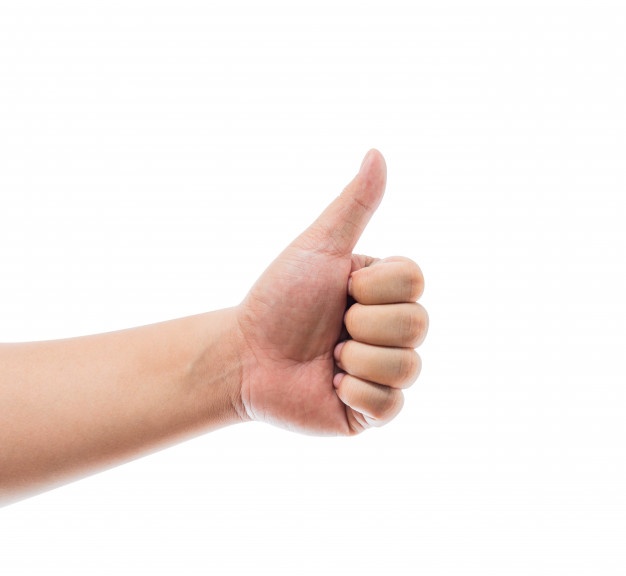 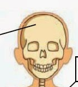 CRANI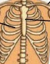 COSTELLES I ESTÈRNUM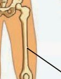 FÈMUR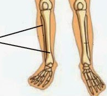 TÍBIA I PERONÉ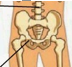 PELVIS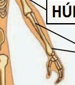 CÚBIT I RADI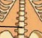 COLUMNA VERTEBRAL